О внесении изменений в Муниципальнуюпрограмму «Молодежная политика Аскизского района», утвержденную Постановлением Администрации Аскизского района РеспубликиХакасия от 13.11.2020 № 873-пРуководствуясь ст.ст.35, 40 Устава муниципального образования Аскизский район от 20.12.2005 года, Администрация Аскизского района Республики Хакасия постановляет:1. Внести в Муниципальную программу «Молодежная политика Аскизского района», утвержденную постановлением Администрации Аскизского района Республики Хакасия от 13.11.2020 № 873-п, следующие изменения:1.1. В паспорте муниципальной программы пункт Объемы бюджетных ассигнований изложить в следующей редакции:  ˗ Общий объем финансирования из бюджета муниципального образования Аскизский район Республики Хакасия составляет 3 849,0 тыс. рублей,  из них:  2021 год – 112,0 тыс. рублей;2022 год – 200,0 тыс. рублей;2023 год – 1 237,0 тыс. рублей;2024 год – 1 150,0 тыс. рублей;2025 год – 1 150,0 тыс. рублей.1.2. Раздел 5. Перечень программных мероприятий в разрезе задач представленных в таблице 1,  изложить в следующей редакции:5. Перечень программных мероприятий в разрезе задач представлен в таблице 1:Таблица 12.  Настоящее постановление вступает в силу со дня его подписания.3. Опубликовать настоящее постановление в газете «Аскизский труженик» и разместить на сайте Администрации Аскизского района Республики Хакасия.Глава Администрации		                                                         А.В. Челтыгмашев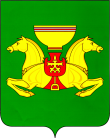 РОССИЙСКАЯ ФЕДЕРАЦИЯАДМИНИСТРАЦИЯАСКИЗСКОГО РАЙОНА РЕСПУБЛИКИ ХАКАСИЯРОССИЙСКАЯ ФЕДЕРАЦИЯАДМИНИСТРАЦИЯАСКИЗСКОГО РАЙОНА РЕСПУБЛИКИ ХАКАСИЯРОССИЯ ФЕДЕРАЦИЯЗЫХАКАС РЕСПУБЛИКАЗЫНЫНАСХЫС АЙМАFЫНЫНУСТАF-ПАСТААРОССИЯ ФЕДЕРАЦИЯЗЫХАКАС РЕСПУБЛИКАЗЫНЫНАСХЫС АЙМАFЫНЫНУСТАF-ПАСТААПОСТАНОВЛЕНИЕПОСТАНОВЛЕНИЕПОСТАНОВЛЕНИЕот 19.06.2023с. Аскизс. Аскизс. Аскиз№ 491-п№ п/пНаименование мероприятияОбъем финансирования из муниципального бюджета,тыс. рублейОбъем финансирования из муниципального бюджета,тыс. рублейОбъем финансирования из муниципального бюджета,тыс. рублейОбъем финансирования из муниципального бюджета,тыс. рублейОбъем финансирования из муниципального бюджета,тыс. рублейОбъем финансирования из муниципального бюджета,тыс. рублейОбъем финансирования из муниципального бюджета,тыс. рублейОбъем финансирования из муниципального бюджета,тыс. рублейОтветственный исполнитель, соисполнитель№ п/пНаименование мероприятия20212022202220232023202420242025ИтогоОтветственный исполнитель, соисполнитель123445566789Задача 1.Создание условий для успешной социализации и эффективной самореализации молодежиЗадача 1.Создание условий для успешной социализации и эффективной самореализации молодежиЗадача 1.Создание условий для успешной социализации и эффективной самореализации молодежиЗадача 1.Создание условий для успешной социализации и эффективной самореализации молодежиЗадача 1.Создание условий для успешной социализации и эффективной самореализации молодежиЗадача 1.Создание условий для успешной социализации и эффективной самореализации молодежиЗадача 1.Создание условий для успешной социализации и эффективной самореализации молодежиЗадача 1.Создание условий для успешной социализации и эффективной самореализации молодежиЗадача 1.Создание условий для успешной социализации и эффективной самореализации молодежиЗадача 1.Создание условий для успешной социализации и эффективной самореализации молодежиЗадача 1.Создание условий для успешной социализации и эффективной самореализации молодежиЗадача 1.Создание условий для успешной социализации и эффективной самореализации молодежи«Алло, мы ищем таланты!»3420203434202034142Управление образования, Управление культурыРайонные соревнования по настольным играм «Большая игротека»0333333312Управление образованияСеминар по молодежной политике2222222210Управление образованияДень молодежи, Районная Спартакиада, посвященная Году молодежи014141 0871 0871014101410003115Управление образования, Управление культуры,Администрация Аскизского района,Комитет по закупкам,МБУ «Аскизская РСШ им. С.З. Карамчакова»Выезда на международные, всероссийские, региональные форумы, конкурсы, слеты и т.д.025252525252525100Управление образованияВесенние ручейки2020202020202020100Управление образования«Татьянин день»4444444420Управление образования, ПУ-18, Управление культурыШкола успешной молодежи3333333315Управление образованияКонкурс молодежных инициатив2020202020202020100Управление образованияННаграждение победителей Всероссийских конкурсов050500000050Управление образованияИтого831611611 1981 1981111111111113664Задача 2. Повышение гражданской ответственности и готовности молодежи к защите РодиныЗадача 2. Повышение гражданской ответственности и готовности молодежи к защите РодиныЗадача 2. Повышение гражданской ответственности и готовности молодежи к защите РодиныЗадача 2. Повышение гражданской ответственности и готовности молодежи к защите РодиныЗадача 2. Повышение гражданской ответственности и готовности молодежи к защите РодиныЗадача 2. Повышение гражданской ответственности и готовности молодежи к защите РодиныЗадача 2. Повышение гражданской ответственности и готовности молодежи к защите РодиныЗадача 2. Повышение гражданской ответственности и готовности молодежи к защите РодиныЗадача 2. Повышение гражданской ответственности и готовности молодежи к защите РодиныЗадача 2. Повышение гражданской ответственности и готовности молодежи к защите РодиныЗадача 2. Повышение гражданской ответственности и готовности молодежи к защите РодиныЗадача 2. Повышение гражданской ответственности и готовности молодежи к защите РодиныДень вывода войск из Афганистана3333333315Управление образования, Управление культуры, Военный комиссариат по Аскизскому и Таштыпскому районам и г.АбазыДень призывника (весна, осень)6644444422Управление образования, Управление культуры, военный комиссариатАкция «Тебе Россия, служить я буду!»  со состоящими на профилактическом учёте в комиссии по делам несовершеннолетних и защите их прав администрации Аскизского района3333333315Управление образования, Управление культурыДень Отца0033333312Управление образования, Управление культурыКонкурс «Семья года»8855555528Управление образованияДень Героев Отечества0033333312Управление образования, Управление культурыВоенно-спортивная игра «Зарница» в рамках Российского движения школьников0033333312Управление образования, общеобразовательные организацииРайонный праздник «День рождения  РДШ»4433333316Управление образования, общеобразовательные организации«Лучшее детское и молодежное объединение»0033333312Управление образованияИтого:2424303030303030144Задача 3. Повышение роли и участия добровольческой  (волонтерской) деятельности в решении социальных проблем и развитии гражданского общества.Задача 3. Повышение роли и участия добровольческой  (волонтерской) деятельности в решении социальных проблем и развитии гражданского общества.Задача 3. Повышение роли и участия добровольческой  (волонтерской) деятельности в решении социальных проблем и развитии гражданского общества.Задача 3. Повышение роли и участия добровольческой  (волонтерской) деятельности в решении социальных проблем и развитии гражданского общества.Задача 3. Повышение роли и участия добровольческой  (волонтерской) деятельности в решении социальных проблем и развитии гражданского общества.Задача 3. Повышение роли и участия добровольческой  (волонтерской) деятельности в решении социальных проблем и развитии гражданского общества.Задача 3. Повышение роли и участия добровольческой  (волонтерской) деятельности в решении социальных проблем и развитии гражданского общества.Задача 3. Повышение роли и участия добровольческой  (волонтерской) деятельности в решении социальных проблем и развитии гражданского общества.Задача 3. Повышение роли и участия добровольческой  (волонтерской) деятельности в решении социальных проблем и развитии гражданского общества.Задача 3. Повышение роли и участия добровольческой  (волонтерской) деятельности в решении социальных проблем и развитии гражданского общества.Задача 3. Повышение роли и участия добровольческой  (волонтерской) деятельности в решении социальных проблем и развитии гражданского общества.Задача 3. Повышение роли и участия добровольческой  (волонтерской) деятельности в решении социальных проблем и развитии гражданского общества.Акция «Бессмертный полк»001111114Управление образования,Управление культурыСвеча памяти001111114Управление образования,Управление культурыСлет волонтеров111111115Управление образованияАкция «Георгиевская ленточка»001111114Управление образования,Управление культурыАкция «Дорога к обелиску»001111114Управление образованияВстреча главы Аскизского района со студентами и выпускниками профессиональных учебных заведений4444444420Управление образования, Управление культурыИтого:5599999941ВсегоВсего11211220020012371237115011503849